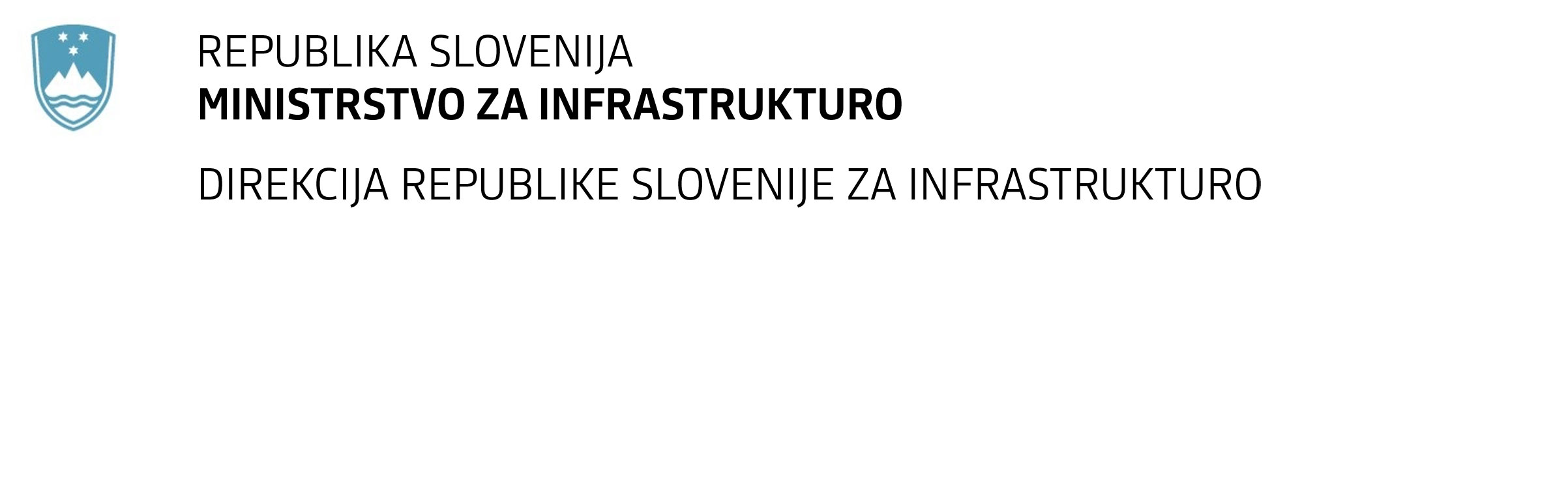 SPREMEMBA RAZPISNE DOKUMENTACIJE za oddajo javnega naročila Obvestilo o spremembi razpisne dokumentacije je objavljeno na "Portalu javnih naročil" in na naročnikovi spletni strani. Obrazložitev sprememb:Spremembe so sestavni del razpisne dokumentacije in jih je potrebno upoštevati pri pripravi ponudbe.Rekonstrukcija železniške postaje DomžaleSpremeni se rok za oddajo in odpiranje ponudb iz »4.2.2022« v »18.2.2022«. Spremeni se ura za odpiranje ponudb, iz »10:30« v »11:00«.Spremeni se rok za vprašanja in odgovore in spremenjen glasi:»Vse zahteve za dodatne informacije v zvezi s postopkom se posredujejo na portal javnih naročil www.enarocanje.si (zahtevo za pojasnila razpisne dokumentacije mora ponudnik posredovati pravočasno, najkasneje dne 8. 2. 2022 do 10:00 ure, da bo lahko naročnik pripravil in objavil odgovor najkasneje dne 11. 2. 2022).«